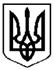 УкраїнаХЕРСОНСЬКА ОБЛАСТЬГЕНІЧЕСЬКИЙ РАЙОНЩАСЛИВЦЕВСЬКА СІЛЬСЬКА РАДАВИКОНАВЧИЙ КОМІТЕТВІДДІЛ МІСТОБУДУВАННЯ ТА АРХІТЕКТУРИвул. Миру, 26, с. Щасливцеве, 75580, тел.  (05534)  58-5-07 р/р 31420000700128  МФО 852010  ГУДКУ у Херсонській області код 04400647 e-mail: shchaslyvtseverada@gmail.comНАКАЗ14 листопада 2019 року										№ 56Про присвоєння адреси земельній ділянці в с. ЩасливцевеНа виконання Тимчасового Порядку реалізації експериментального проекту з присвоєння адрес об’єктам будівництва та об’єктам нерухомого майна затвердженого Постановою Кабінету Міністрів України №376 від 27.03.2019 р. "Деякі питання дерегуляції господарської діяльності", керуючись статтею 40 Закону України «Про місцеве самоврядування в Україні», положенням про відділ містобудування та архітектури виконавчого комітету Щасливцевської сільської ради та за результатами розгляду заяви громадянки (…) (паспорт серія (…) виданий 13.01.1998 року Генічеським РВ УМВС України в Херсонській області, ідентифікаційний номер (…)) від 15.11.2019 р. «Про присвоєння адреси земельній ділянці», надані документи, з урахуванням того що адреса земельної ділянки по вул. Миру, (…) в селі Щасливцеве Генічеського району Херсонської області дублюється.НАКАЗУЮ:1. Земельній ділянці з кадастровим номером 6522186500:01:001:10.., площею 0,0592 га., код цільового призначення 02.01 Для будівництва і обслуговування житлового будинку, господарських будівель і споруд (присадибна ділянка), яка знаходиться у власності (…) (паспорт серія (…) виданий 13.01.1998 року Генічеським РВ УМВС України в Херсонській області, ідентифікаційний номер (…)) на підставі заяви про поділ від 26 червня 2019 року, зареєстрованої в реєстрі за №…, присвоїти адресу - вул. Миру, (…) в селі Щасливцеве Генічеського району Херсонської області.2. Контроль за виконанням наказу залишаю за собою.В.о. начальника відділу містобудування та архітектури виконавчого комітетуЩасливцевської сільської ради					М. БОРІДКО